KL. 7 CHEMIA12.05.2020 r.Temat:  Sprawdzian wiadomości z działu „Łączenie się atomów. Równania reakcji chemicznych”. Przyszedł czas na sprawdzenie Waszych wiadomości.  Sprawdzian znajduje się pod linkiemhttps://www.testportal.pl/test.html?t=x87nRLXqem4VSprawdzian jest aktywny tylko 12 maja w godz. od 12:00 do 14:00. Wskazówki przed rozpoczęciem pracy:1. Wpisz swoje imię i nazwisko. 2. Próba wyszukiwania informacji w Internecie lub lokalnie na komputerze powoduje zablokowanie testu.3. Nie ma możliwości powrotu do zadań. 4. Sprawdzian możesz rozpocząć tylko raz.5. Czas pracy wynosi 30 minut.POWODZENIA14.05.2020 r.Temat:  Woda jako rozpuszczalnik. Cel  lekcji.Dowiem się, dlaczego woda jest dobrym rozpuszczalnikiem dla większości substancji. Po lekcji musisz umieć:1. Wyjaśnić pojęcia: rozpuszczalnik i dipol. 2. Opisać budowę cząsteczki wody. 3. Podać czynniki wpływające na rozpuszczanie się danej substancji w wodzie. Przeczytaj, nie przepisuj do zeszytu. Czy wiesz, dlaczego Ziemia nazywana jest błękitną planetą? Gdy obserwuje się ją z kosmosu, pokrywające większość jej powierzchni wody mórz i oceanów mają właśnie taką barwę. Kiedy odkręcamy kran, zazwyczaj nie myślimy o tym, jak cenna i niezwykła substancja spływa nam po rękach.Zadania: 1. Przepisz do zeszytu temat i  cel lekcji.2. Przeczytaj temat w podręczniku (str. 165-169). 3. Zapamiętaj i zapisz w zeszycie:W cząsteczce wody występują wiązania kowalencyjne spolaryzowane między atomami wodoru a atomem tlenu. Wspólne pary elektronowe są przesunięte w stronę atomu tlenu. Z tego powodu cząsteczka wody jest dipolem, co oznacza, że ma dwa bieguny: dodatni (+) i ujemny (-). 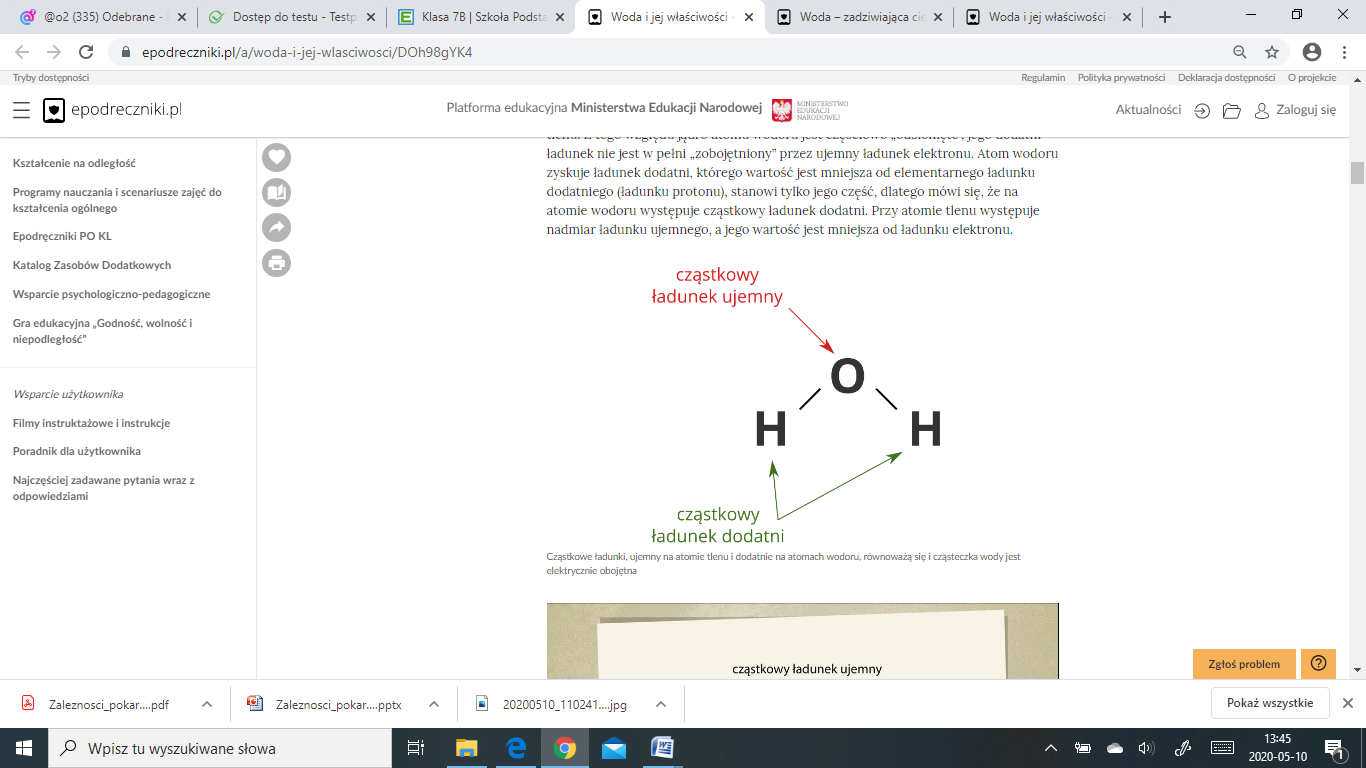 Budowa polarna cząsteczki wody sprawia, że dobrze rozpuszczają się w niej związki o budowie jonowej, czyli takie, których cząsteczki zawierają dodatnio naładowany kation i ujemnie naładowany anion. 4. Obejrzyj filmik do 5 minuty. Pomoże Ci wszystko zrozumieć. https://www.youtube.com/watch?v=qcZrQ9SOZBU5. Obejrzyj doświadczenie „Badanie wpływu różnych czynników na szybkość rozpuszczania się substancji stałej w wodzie”. Na jego podstawie zapisz od czego zależy szybkość rozpuszczania się danej substancji w wodzie. https://www.youtube.com/watch?v=vZzrLm5f4vM6. Notatki z tematu wykonaj w zeszycie do 19 maja. Tego dnia poproszę w wiadomości email wybrane osoby o ich przesłanie.  KL. 8 CHEMIAUWAGA! 14 maja w godz. 10-11 będzie drugi termin sprawdzianu z węglowodorów. Muszą go napisać osoby, które nie pisały w pierwszym terminie oraz mogą ci, którzy chcą poprawić ocenę. Wskazówki przed rozpoczęciem pracy:1. Wpisz swoje imię i nazwisko. 2. Próba wyszukiwania informacji w Internecie lub lokalnie na komputerze powoduje zablokowanie testu.3. Nie ma możliwości powrotu do zadań. 4. Czas pracy wynosi 30 minut. Podaję link do sprawdzianu:https://www.testportal.pl/test.html?t=EkmdQCEYpPLq12.05.2020 r. Temat: Szereg homologiczny kwasów karboksylowych. Cel  lekcji: Dowiem się, jak są zbudowane cząsteczki kwasów karboksylowych. Po lekcji musisz umieć:1. Wyjaśnić, na czym polega fermentacja octowa. 2. Zapisać wzory sumaryczne i strukturalne prostych kwasów karboksylowych.3. Utworzyć nazwy kwasów karboksylowych.Zadania:1. Przepisz do zeszytu temat i cel lekcji.2. Przeczytaj temat w podręczniku (str. 157-160).3. Zapamiętaj i zapisz. Kwasy karboksylowe to pochodne węglowodorów, które posiadają grupę karboksylową –COOH. Podobnie jak alkohole tworzą szereg homologiczny.                                           wzór ogólny kwasów karboksylowych                                                                              R CnH2n+1COOHR – grupa alkilowan – liczba atomów węgla w grupie alkilowej4. Na podstawie podręcznika utwórz szereg homologiczny kwasów karboksylowych:5. Wykonaj z podręcznika zadanie 1 i 2 na str. 160. 6. Notatki z tematu wykonaj w zeszycie do 14 maja. Tego dnia poproszę w wiadomości email wybrane osoby o ich przesłanie. 14.05.2020 r. Temat: Właściwości kwasów karboksylowych. Cel  lekcji: Poznam właściwości kwasu mrówkowego  i octowego. Po lekcji musisz:1. Znać właściwości kwasu mrówkowego i octowego. 2. Potrafić zapisać równania reakcji dysocjacji kwasów karboksylowych.3. Potrafić zapisać równania reakcji kwasów karboksylowych z metalami i tlenkami metali. 4. Podać zastosowania kwasu mrówkowego i octowego. W przyrodzie występują kwasy karboksylowe. Można je znaleźć w kwiatach winorośli, jabłkach, a nawet w ziarnach kawy i kakao. Nazwy zwyczajowe kwasów karboksylowych są związane z miejscem występowania. Na przykład „ocet” to potoczna nazwa roztworu kwasu octowego. Kwas szczawiowy znajduje się w liściach szczawiu i rabarbarze, zaś mrówki wydzielają kwas mrówkowy. Słowo „kwas” wskazuje na wspólne właściwości.Zadania:1. Przepisz do zeszytu temat i cel lekcji.2. Przypomnij sobie wiadomości z ostatniej lekcji. Obejrzyj film. https://www.youtube.com/watch?v=yLyXcPpAmtA3. Przeczytaj temat w podręczniku (str. 161-168).4. Zapamiętaj, że ocet powszechnie stosowany do konserwowania produktów, to 6-procentowy lub 10-procentowy roztwór  kwasu etanowego (octowego). Masz więc w kuchni kwas karboksylowy. 5. Obejrzyj film „Właściwości kwasu etanowego (octowego)”. Na jego podstawie uzupełnij tabelę. https://www.youtube.com/watch?v=yIii1R6FPVEWłaściwości kwasu octowego Zapamiętaj, że kwas mrówkowy ma podobne właściwości jak kwas octowy. 6. Zapamiętaj i zapisz. Kwas mrówkowy i octowy ulegają dysocjacji jonowej. Przewodzą więc prąd elektryczny.Zapis równania dysocjacji jonowej kwasu octowego:                                                                                                  H2O		  CH3COOH                    CH3COO−       +       H+              cząsteczka kwasu octowego   →   anion reszty kwasowej + kation wodoru7. Obejrzyj film „Reakcja kwasu octowego z magnezem” https://www.youtube.com/watch?v=X069TpzpGrYKwas octowy szybko reaguje z magnezem. Wydziela się bezbarwny, łatwopalny gaz. Zbliżenie palącego łuczywa do wylotu probówki powoduje efekt dźwiękowy – trzask charakterystyczny dla spalania wodoru.Zapamiętaj i zapiszZapis równania reakcji kwasu octowego magnezem. 2 CH3COOH + Mg → (CH3COO)2Mg    +    H2↑kwas octowy + magnez → octan magnezu + wodórZwróć uwagę, że w reakcji powstaje sól - octan sodu i wodór. 8. Obejrzyj film „Reakcja kwasu octowego z tlenkiem miedzi (II)”https://www.youtube.com/watch?v=511eaWZUZh4Tlenek miedzi(II) reaguje z kwasem octowym. Po lekkim ogrzaniu powstaje niebieski roztwór. Produktami reakcji są sól – octan miedzi(II) i woda.Zapamiętaj i zapiszZapis równania reakcji kwasu octowego tlenkiem miedzi (II).2 CH3COOH + CuO → (CH3COO)2Cu + H2Okwas octowy + tlenek miedzi(II) → octan miedzi(II)  + woda9. Zapisz w zeszycie po 3 zastosowania kwasu mrówkowego i octowego. 10. Notatki z tematu wykonaj w zeszycie do 19 maja. Tego dnia poproszę w wiadomości email wybrane osoby o ich przesłanie. Nazwa systematyczna kwasu Nazwa zwyczajowa kwasu Wzór sumaryczny kwasuWzór półstrukturalny kwasukwas metanowykwas etanowykwas propanowykwas butanowyFIZYCZNEstan skupieniabarwarozpuszczalność w wodzieCHEMICZNEzapach charakterystycznyodczynpalność ulega reakcjom spalaniareaktywnośćreaguje z aktywnymi metalami, tlenkami metali i zasadami tworząc sole 